Publicado en  el 16/11/2016 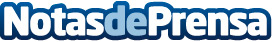 Microsoft integra el CRM en Outlook para avanzar con las PYMES La empresa Microsoft avanza en su objetivo de atraer más empresas pequeñas que hacía de su producto en la conocida como nube Datos de contacto:Nota de prensa publicada en: https://www.notasdeprensa.es/microsoft-integra-el-crm-en-outlook-para Categorias: Internacional E-Commerce Recursos humanos Consumo http://www.notasdeprensa.es